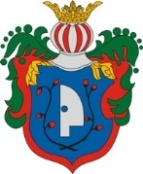 PÁLYÁZATI  FELHÍVÁSCsákvár Város Önkormányzata 2/2015. (I. 20.) számú önkormányzati támogatásokról szóló rendelete alapján az alábbi pályázatot hirdeti meg a Csákvár közigazgatási területén működő civil szervezetek, egyesületek, alapítványok, egyházi, vallási közösségek működésének támogatására.1. A pályázat célja, forrása:A pályázat a civil társadalom erősítését, a civil szervezetek (alapítványok és egyesületek), egyházak és vallási közösségek társadalmi szerepvállalásának növelését szolgálja. Célja, hogy ezek a szervezetek működésükhöz, szakmai programjaikhoz az önkormányzat részéről is támogatásban részesülhessenek – ezáltal hatékonyabban szolgálva Csákvár város szellemi, kulturális, sport- és közösségi életének fejlődését. támogatás forrása, a támogatásban részesíthetők köre: Csákvár Város Önkormányzatának Képviselő-testülete a támogatásra érdemes pályázatokat – összességében – az önkormányzat 2016. évi költségvetésében államháztartáson kívüli egyéb működési célú kiadásként tervezett 1.600.000 Ft keretösszegig támogathatja.  Támogatásban részesíthetők:természetes személyek,jogi személyek.3. A támogathatóság feltételei, kizáró okok:Támogatható minden Csákvár közigazgatási területén működő (székhellyel, telephellyel, vagy helyi szervezettel rendelkező), helyi lakosok mindennapjaihoz tevékenységével szorosan kapcsolódó 2. pont szerinti személy, vagy szervezet.Egy pályázó jelen pályázati felhívásra kizárólag egy pályázatot nyújthat be. A döntéshozó a támogatást a kértnél alacsonyabb mértékben is megállapíthatja. Civil szervezet kizárólag akkor részesíthető támogatásban, ha közvetlen politikai tevékenységet nem végez, és a támogatást olyan pártpolitikától mentes, közfeladat ellátására kívánja fordítani, amely a város lakosságának érdekeit szolgálja.Nem részesülhet támogatásban olyan pályázó, amelynek tagjai, célcsoportja, illetőleg tevékenysége kedvezményezettjei 50 %-ot meghaladó mértékben profitorientált szervezetek.Nem támogatható a pályázó:ha egy korábbi támogatási megállapodással összefüggésben benyújtott, illetve  benyújtandó lejárt határidejű elszámolása még nem került elfogadásra, vagy elszámolási, visszafizetési késedelemben van,ha lejárt határidejű, 60 napon túl meg nem fizetett köztartozása van (annak megfizetéséig),ha csőd-, felszámolási vagy végelszámolási eljárás van folyamatban vele szemben.4. A támogatási időszak, a támogatás formája, mértéke és elszámolása:A támogatás a pályázó által megjelölt – támogatási szerződés aláírása és 2016. december 31. napja közé eső időszakban felmerült – működési költséghez nyújtott vissza nem térítendő támogatást.A pályázatban kizárólag olyan, a fenti időszakban felmerült költségre vonatkozó számlák számolhatók el, amelyek pénzügyi teljesítése az elszámolási időszak végéig megtörtént.A pályázat útján nyújtható támogatás mértéke az éves működési költség legfeljebb 80%-a. Kedvezményezett a támogatási összeg felhasználásáról 2017. február 28. napjáig köteles írásban elszámolni a vonatkozó rendelet mellékletét képező formanyomtatványon.A támogatható kiadások köre kiterjed a kedvezményezett működésével, szakmai tevékenységével kapcsolatos minden kiadásra. A pályázati támogatásból felhalmozási jellegű kiadások nem támogathatók.5. A pályázat benyújtásának módja, határideje, a dokumentáció tartalma:A pályázat magyar nyelven, kizárólag Csákvár Város Önkormányzata által erre a célra rendszeresített pályázati adatlapon, illetőleg a 2/2015. (I.20.) számú önkormányzati rendelet mellékletét képező egyéb nyomtatványok felhasználásával nyújtható be. Az adatlap sem tartalmában, sem formájában nem változtatható. A pályázat benyújtásához és az elszámoláshoz szükséges dokumentumok letölthetők a www.csakvar.hu honlapról, illetőleg nyomtatott formában a Csákvári Közös Önkormányzati Hivatal ügyfélirányító pultjánál igényelhetők. A pályázati adatlap és a benyújtandó egyéb nyomtatványok kitölthetők géppel, továbbá olvasható kézírással.A pályázati adatlap mellékleteként a következő dokumentumok csatolása – papír alapon –szükséges: Pályázó szervezet esetén, annak létesítő okirata. Amennyiben pályázó korábban már részesült támogatásban, és létesítő okiratát azóta nem módosították, e dokumentum benyújtása – a pályázó nyilatkozata alapján – mellőzhető.Pályázó szervezet előző évről szóló számviteli beszámolója. (A számviteli beszámoló kötelező tartalma: mérleg és eredmény-levezetés. Előző évnek azt kell tekinteni, amelyre nézve a számviteli beszámoló jogszabály szerint rendelkezésre áll, illetve rendelkezésre kellene állnia. Jelen pályázathoz a 2013. évi beszámoló csatolása szükséges.)A szervezet képviselője által aláírt alakszerű meghatalmazás eredeti példánya, amennyiben nem a szervezet hivatalos – nyilvántartás szerinti – képviselője jár el. (Alakszerű meghatalmazás minimális tartalma: meghatalmazó, meghatalmazott, és az aláírásokat hitelesítő két tanú neve, lakcíme és aláírása.) 30 napnál nem régebbi bírósági kivonat a társadalmi szervezet nyilvántartási adatairól. (A kivonat térítésmentesen igényelhető személyesen, vagy postán az illetékes Törvényszéknél.)A pályázati adatlap mellékletét képező nyilatkozatok.A pályázó szervezet aktuális pénzügyi helyzetét igazoló dokumentumok: a benyújtást megelőző naptári hónap banki és pénztári egyenlegének hiteles másolata a szervezet képviselőjének aláírásával. Aktuális tagnyilvántartás. A pályázat benyújtásának határideje: 2016. március 15.A pályázat postán, Csákvár Város Önkormányzata (8083 Csákvár, Szabadság tér 9.) címére megküldve, vagy ugyanitt az ügyfélirányító pultnál benyújtható. A borítékot „Civil pályázat” megjelöléssel kérjük ellátni.6. A pályázat elbírálása, eredményhirdetés és szerződéskötés:A pályázat elbírálása során tett észrevételeket, a pályázatok értékelésére és véleményezésére jogosultak javaslatait a javaslattételre hatáskörrel rendelkező bizottság ülésének és a döntéshozatalra jogosult Képviselő-testület ülésének jegyzőkönyve tartalmazza.Pályázó a pályázat eredményéről a döntéshozataltól számított 15 napon belül írásos értesítést kap Csákvár város polgármesterétől.A támogatásban részesülő pályázókkal az önkormányzat 2/2015. (I. 20) számú rendelete mellékletét képező támogatási szerződést köti meg, amelynek lényeges tartalmi elemei:a vissza nem térítendő támogatás összege,a támogatás felhasználásának célja és határideje,a támogatás átutalásának módja, határideje,a támogatás elszámolásának módja és határideje,a támogatott bejelentési, értesítési és egyéb kötelezettségei,a támogatási szerződés felmondásának szabályai,az elszámolás önkormányzat általi ellenőrzésének módja és határideje, ésa szabálytalan felhasználás jogkövetkezményei.Támogatási szerződés nem köthető azzal a szervezettel, amelynek esedékessé vált, meg nem fizetett köztartozása van. Erről a pályázónak előzetesen – a pályázati eljárás során – nyilatkoznia kell.7. A támogatás folyósítása, felhasználása és elszámolása: A megítélt támogatás átutalása – a Képviselő-testület vonatkozó határozata alapján – a Támogatási Szerződésben rögzített feltételek szerint történik.A támogatás összege kizárólag a támogatási szerződésbe foglalt célra használható fel, amelyről kedvezményezett az ott meghatározott módon és határidőig köteles beszámolni. A beszámoló részét képezi különösen a tevékenységről készített – papír alapú vagy digitális – szöveges beszámoló, lehetőség szerint fotódokumentáció.Amennyiben kezdeményezett a támogatás összegét a támogatási szerződésben meghatározott határidőig nem, vagy nem rendeltetésszerűen használja fel, illetve arról a megadott határidőig nem számol el, a jegyző kezdeményezi a támogatás azonnali visszafizetésének előírását. A kedvezményezettek a támogatás és az elvárt 20 %-os önrész felhasználásáról a támogatási szerződés és a gazdálkodásukra vonatkozó előírások szerint kötelesek számot adni.A szakmai beszámoló és pénzügyi elszámolás (együttesen: beszámoló) határideje a támogatás felhasználását követő 30 nap, de legkésőbb 2017. február 28.A beszámoláshoz szükséges formanyomtatványok letölthetők a www.csakvar.hu honlapról.A támogatásban részesülő pályázóknak nyilvánossá kell tenniük, hogy működésüket Csákvár Város Önkormányzata támogatja. 8. A pályáztatás nyilvánossága:A pályázók részére nyújtott támogatásról a döntést követő 15 napon belül Csákvár Város Önkormányzata hivatalos internetes honlapján keresztül tájékoztatót jelentet meg. A honlapon közzétett adatoknak a közzétételtől számított 5 évig elérhetőeknek kell lenniük.Csákvár, 2016. február 23.Illés Szabolcspolgármester”